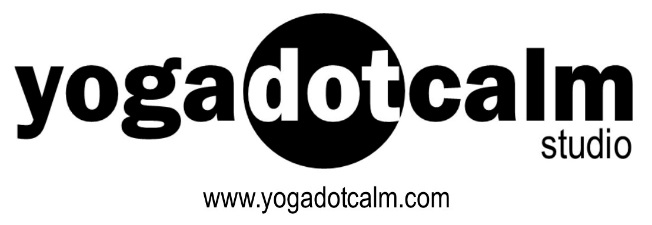 Yogadotcalm 200 Hour Teacher Training 2018/19 ApplicationDate:Name:Address:Email:Phone:Date of Birth: Current Occupation:1Please describe your current and past experience with yoga.  How long have you been practicing? What style(s) of yoga do you practice? Who are your primary teachers?-2Why do you practice yoga?  How has it impacted your life? -3What aspects of this practice are you most interested in? -4What are your intentions and expectations for taking this particular Teacher Training program?-5Do you teach yoga currently?  If so, why do you teach? If not, why do you want to teach yoga?-6What do you think your biggest obstacle will be to overcome during this training? -7Are there any current or past physical or mental conditions that may affect your participation in this program? Please describe.-8What are your other interests and hobbies? -9Please add any other information that you would like to share. -